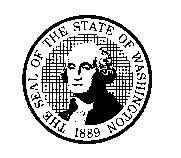 DEPARTMENT OF CHILDREN, YOUTH, AND FAMILIES (DCYF)CHILD PROTECT TEAMS(CPT) Staffing RecommendationsDEPARTMENT OF CHILDREN, YOUTH, AND FAMILIES (DCYF)CHILD PROTECT TEAMS(CPT) Staffing RecommendationsDEPARTMENT OF CHILDREN, YOUTH, AND FAMILIES (DCYF)CHILD PROTECT TEAMS(CPT) Staffing RecommendationsDEPARTMENT OF CHILDREN, YOUTH, AND FAMILIES (DCYF)CHILD PROTECT TEAMS(CPT) Staffing RecommendationsDEPARTMENT OF CHILDREN, YOUTH, AND FAMILIES (DCYF)CHILD PROTECT TEAMS(CPT) Staffing RecommendationsDEPARTMENT OF CHILDREN, YOUTH, AND FAMILIES (DCYF)CHILD PROTECT TEAMS(CPT) Staffing RecommendationsDEPARTMENT OF CHILDREN, YOUTH, AND FAMILIES (DCYF)CHILD PROTECT TEAMS(CPT) Staffing RecommendationsDEPARTMENT OF CHILDREN, YOUTH, AND FAMILIES (DCYF)CHILD PROTECT TEAMS(CPT) Staffing RecommendationsDEPARTMENT OF CHILDREN, YOUTH, AND FAMILIES (DCYF)CHILD PROTECT TEAMS(CPT) Staffing RecommendationsDEPARTMENT OF CHILDREN, YOUTH, AND FAMILIES (DCYF)CHILD PROTECT TEAMS(CPT) Staffing RecommendationsDEPARTMENT OF CHILDREN, YOUTH, AND FAMILIES (DCYF)CHILD PROTECT TEAMS(CPT) Staffing RecommendationsCASE NAMECASE NAMECASE NAMECASE NAMEDATE OF CPT STAFFINGDATE OF CPT STAFFINGDATE OF CPT STAFFINGDATE OF CPT STAFFINGCHILD BEING STAFFED (ONE CHILD PER FORM)CHILD BEING STAFFED (ONE CHILD PER FORM)CHILD BEING STAFFED (ONE CHILD PER FORM)CASE NUMBERCASE NUMBERCASE NUMBERCASE NUMBERPRESENTERPRESENTERPRESENTERPRESENTERPRESENTERPRESENTERPRESENTERCHILD PROTECTION TEAMCHILD PROTECTION TEAMCHILD PROTECTION TEAMCHILD PROTECTION TEAMSUPERVISORSUPERVISORSUPERVISORSUPERVISORSUPERVISORSUPERVISORSUPERVISORTYPE OF STAFFING CPS      FVS      CFWS      ICW-CPS    ICW-CFWSTYPE OF STAFFING CPS      FVS      CFWS      ICW-CPS    ICW-CFWSTYPE OF STAFFING CPS      FVS      CFWS      ICW-CPS    ICW-CFWSTYPE OF STAFFING CPS      FVS      CFWS      ICW-CPS    ICW-CFWSTYPE OF STAFFING CPS      FVS      CFWS      ICW-CPS    ICW-CFWSTYPE OF STAFFING CPS      FVS      CFWS      ICW-CPS    ICW-CFWSTYPE OF STAFFING CPS      FVS      CFWS      ICW-CPS    ICW-CFWSTYPE OF STAFFING CPS      FVS      CFWS      ICW-CPS    ICW-CFWSTYPE OF STAFFING CPS      FVS      CFWS      ICW-CPS    ICW-CFWSTYPE OF STAFFING CPS      FVS      CFWS      ICW-CPS    ICW-CFWSTYPE OF STAFFING CPS      FVS      CFWS      ICW-CPS    ICW-CFWSCHILD’S PLACEMENT AT TIME OF CPT Mother    Father     Foster Care     Relative      Other:       CHILD’S PLACEMENT AT TIME OF CPT Mother    Father     Foster Care     Relative      Other:       CHILD’S PLACEMENT AT TIME OF CPT Mother    Father     Foster Care     Relative      Other:       CHILD’S PLACEMENT AT TIME OF CPT Mother    Father     Foster Care     Relative      Other:       CHILD’S PLACEMENT AT TIME OF CPT Mother    Father     Foster Care     Relative      Other:       CHILD’S PLACEMENT AT TIME OF CPT Mother    Father     Foster Care     Relative      Other:       CHILD’S PLACEMENT AT TIME OF CPT Mother    Father     Foster Care     Relative      Other:       CHILD’S PLACEMENT AT TIME OF CPT Mother    Father     Foster Care     Relative      Other:       CHILD’S PLACEMENT AT TIME OF CPT Mother    Father     Foster Care     Relative      Other:       CHILD’S PLACEMENT AT TIME OF CPT Mother    Father     Foster Care     Relative      Other:       CHILD’S PLACEMENT AT TIME OF CPT Mother    Father     Foster Care     Relative      Other:       PLACEMENT RECOMMENDATIONSPLACEMENT RECOMMENDATIONSPLACEMENT RECOMMENDATIONSPLACEMENT RECOMMENDATIONSPLACEMENT RECOMMENDATIONSPLACEMENT RECOMMENDATIONSPLACEMENT RECOMMENDATIONSPLACEMENT RECOMMENDATIONSPLACEMENT RECOMMENDATIONSPLACEMENT RECOMMENDATIONSPLACEMENT RECOMMENDATIONS In Home      Out of Home In Home      Out of Home In Home      Out of Home In Home      Out of Home In Home      Out of HomeIS THERE TEAM CONSENSUS WITH PLACEMENT RECOMMENDATIONS Yes    NoIS THERE TEAM CONSENSUS WITH PLACEMENT RECOMMENDATIONS Yes    NoIS THERE TEAM CONSENSUS WITH PLACEMENT RECOMMENDATIONS Yes    NoIS THERE TEAM CONSENSUS WITH PLACEMENT RECOMMENDATIONS Yes    NoIS THERE TEAM CONSENSUS WITH PLACEMENT RECOMMENDATIONS Yes    NoIS THERE TEAM CONSENSUS WITH PLACEMENT RECOMMENDATIONS Yes    NoCOMMENTS/JUSTIFICATIONCOMMENTS/JUSTIFICATIONCOMMENTS/JUSTIFICATIONCOMMENTS/JUSTIFICATIONCOMMENTS/JUSTIFICATIONCOMMENTS/JUSTIFICATIONCOMMENTS/JUSTIFICATIONCOMMENTS/JUSTIFICATIONCOMMENTS/JUSTIFICATIONCOMMENTS/JUSTIFICATIONCOMMENTS/JUSTIFICATIONPlacement recommendation is mandatory.  If case worker disagrees, the case worker, the supervisor, and the Area Administrator will consult the Regional Administrator immediately upon making the decision. DCFS staff will follow the recommendation of the CPT regarding placement unless the Regional Administrator specifically authorizes the action contrary to the recommendation. The supervisor and the Area Administrator will report the Regional Administrator's decision, in writing, to the CPT, through the coordinator, within seven working days.  See Policy and Practices 2562.Placement recommendation is mandatory.  If case worker disagrees, the case worker, the supervisor, and the Area Administrator will consult the Regional Administrator immediately upon making the decision. DCFS staff will follow the recommendation of the CPT regarding placement unless the Regional Administrator specifically authorizes the action contrary to the recommendation. The supervisor and the Area Administrator will report the Regional Administrator's decision, in writing, to the CPT, through the coordinator, within seven working days.  See Policy and Practices 2562.Placement recommendation is mandatory.  If case worker disagrees, the case worker, the supervisor, and the Area Administrator will consult the Regional Administrator immediately upon making the decision. DCFS staff will follow the recommendation of the CPT regarding placement unless the Regional Administrator specifically authorizes the action contrary to the recommendation. The supervisor and the Area Administrator will report the Regional Administrator's decision, in writing, to the CPT, through the coordinator, within seven working days.  See Policy and Practices 2562.Placement recommendation is mandatory.  If case worker disagrees, the case worker, the supervisor, and the Area Administrator will consult the Regional Administrator immediately upon making the decision. DCFS staff will follow the recommendation of the CPT regarding placement unless the Regional Administrator specifically authorizes the action contrary to the recommendation. The supervisor and the Area Administrator will report the Regional Administrator's decision, in writing, to the CPT, through the coordinator, within seven working days.  See Policy and Practices 2562.Placement recommendation is mandatory.  If case worker disagrees, the case worker, the supervisor, and the Area Administrator will consult the Regional Administrator immediately upon making the decision. DCFS staff will follow the recommendation of the CPT regarding placement unless the Regional Administrator specifically authorizes the action contrary to the recommendation. The supervisor and the Area Administrator will report the Regional Administrator's decision, in writing, to the CPT, through the coordinator, within seven working days.  See Policy and Practices 2562.Placement recommendation is mandatory.  If case worker disagrees, the case worker, the supervisor, and the Area Administrator will consult the Regional Administrator immediately upon making the decision. DCFS staff will follow the recommendation of the CPT regarding placement unless the Regional Administrator specifically authorizes the action contrary to the recommendation. The supervisor and the Area Administrator will report the Regional Administrator's decision, in writing, to the CPT, through the coordinator, within seven working days.  See Policy and Practices 2562.Placement recommendation is mandatory.  If case worker disagrees, the case worker, the supervisor, and the Area Administrator will consult the Regional Administrator immediately upon making the decision. DCFS staff will follow the recommendation of the CPT regarding placement unless the Regional Administrator specifically authorizes the action contrary to the recommendation. The supervisor and the Area Administrator will report the Regional Administrator's decision, in writing, to the CPT, through the coordinator, within seven working days.  See Policy and Practices 2562.Placement recommendation is mandatory.  If case worker disagrees, the case worker, the supervisor, and the Area Administrator will consult the Regional Administrator immediately upon making the decision. DCFS staff will follow the recommendation of the CPT regarding placement unless the Regional Administrator specifically authorizes the action contrary to the recommendation. The supervisor and the Area Administrator will report the Regional Administrator's decision, in writing, to the CPT, through the coordinator, within seven working days.  See Policy and Practices 2562.Placement recommendation is mandatory.  If case worker disagrees, the case worker, the supervisor, and the Area Administrator will consult the Regional Administrator immediately upon making the decision. DCFS staff will follow the recommendation of the CPT regarding placement unless the Regional Administrator specifically authorizes the action contrary to the recommendation. The supervisor and the Area Administrator will report the Regional Administrator's decision, in writing, to the CPT, through the coordinator, within seven working days.  See Policy and Practices 2562.Placement recommendation is mandatory.  If case worker disagrees, the case worker, the supervisor, and the Area Administrator will consult the Regional Administrator immediately upon making the decision. DCFS staff will follow the recommendation of the CPT regarding placement unless the Regional Administrator specifically authorizes the action contrary to the recommendation. The supervisor and the Area Administrator will report the Regional Administrator's decision, in writing, to the CPT, through the coordinator, within seven working days.  See Policy and Practices 2562.Placement recommendation is mandatory.  If case worker disagrees, the case worker, the supervisor, and the Area Administrator will consult the Regional Administrator immediately upon making the decision. DCFS staff will follow the recommendation of the CPT regarding placement unless the Regional Administrator specifically authorizes the action contrary to the recommendation. The supervisor and the Area Administrator will report the Regional Administrator's decision, in writing, to the CPT, through the coordinator, within seven working days.  See Policy and Practices 2562.ADVISORY RECOMMENDATIONSADVISORY RECOMMENDATIONSADVISORY RECOMMENDATIONSADVISORY RECOMMENDATIONSADVISORY RECOMMENDATIONSADVISORY RECOMMENDATIONSADVISORY RECOMMENDATIONSADVISORY RECOMMENDATIONSADVISORY RECOMMENDATIONSADVISORY RECOMMENDATIONSADVISORY RECOMMENDATIONSAgree with case plan:    Yes     NoAgree with case plan:    Yes     NoAgree with case plan:    Yes     NoAgree with case plan:    Yes     NoAgree with case plan:    Yes     NoAgree with case plan:    Yes     NoAgree with case plan:    Yes     NoAgree with case plan:    Yes     NoAgree with case plan:    Yes     NoAgree with case plan:    Yes     NoAgree with case plan:    Yes     NoCPT TEAM RECOMMENDATIONSCPT TEAM RECOMMENDATIONSCPT TEAM RECOMMENDATIONSCPT TEAM RECOMMENDATIONSCPT TEAM RECOMMENDATIONSCPT TEAM RECOMMENDATIONSCPT TEAM RECOMMENDATIONSCPT TEAM RECOMMENDATIONSCPT TEAM RECOMMENDATIONSCPT TEAM RECOMMENDATIONSCPT TEAM RECOMMENDATIONSCOMMENTS/JUSTIFICATIONCOMMENTS/JUSTIFICATIONCOMMENTS/JUSTIFICATIONCOMMENTS/JUSTIFICATIONCOMMENTS/JUSTIFICATIONCOMMENTS/JUSTIFICATIONCOMMENTS/JUSTIFICATIONCOMMENTS/JUSTIFICATIONCOMMENTS/JUSTIFICATIONCOMMENTS/JUSTIFICATIONCOMMENTS/JUSTIFICATIONMEETING INVITEES/PARTICIPANTSMEETING INVITEES/PARTICIPANTSMEETING INVITEES/PARTICIPANTSMEETING INVITEES/PARTICIPANTSMEETING INVITEES/PARTICIPANTSMEETING INVITEES/PARTICIPANTSMEETING INVITEES/PARTICIPANTSMEETING INVITEES/PARTICIPANTSMEETING INVITEES/PARTICIPANTSMEETING INVITEES/PARTICIPANTSMEETING INVITEES/PARTICIPANTSINVITEDATTENDEDNAMENAMENAMENAMENAMEL.E.P./LANGUAGEL.E.P./LANGUAGEL.E.P./LANGUAGEL.E.P./LANGUAGE Yes    No         Yes    No         Yes    No         Yes    No         Yes    No         Yes    No         Yes    No         Yes    No         Yes    No         Yes    No         Yes    No         Yes    No         Yes    No         Yes    No         Yes    No         Yes    No         Yes    No         Yes    No         Yes    No         Yes    No         Yes    No         Yes    No         Yes    No         Yes    No        RE-STAFF CASE WITH CPT Yes      No RE-STAFF CASE WITH CPT Yes      No RE-STAFF CASE WITH CPT Yes      No DATEDATEDATEDATEFEEDBACK TO TEAM REQUESTED Yes    No FEEDBACK TO TEAM REQUESTED Yes    No FEEDBACK TO TEAM REQUESTED Yes    No DATERecommendations were based on information provided to the CPT at the time of the CPT staffing.  These recommendations have been read to CPT members for approval.Recommendations were based on information provided to the CPT at the time of the CPT staffing.  These recommendations have been read to CPT members for approval.Recommendations were based on information provided to the CPT at the time of the CPT staffing.  These recommendations have been read to CPT members for approval.Recommendations were based on information provided to the CPT at the time of the CPT staffing.  These recommendations have been read to CPT members for approval.Recommendations were based on information provided to the CPT at the time of the CPT staffing.  These recommendations have been read to CPT members for approval.Recommendations were based on information provided to the CPT at the time of the CPT staffing.  These recommendations have been read to CPT members for approval.Recommendations were based on information provided to the CPT at the time of the CPT staffing.  These recommendations have been read to CPT members for approval.Recommendations were based on information provided to the CPT at the time of the CPT staffing.  These recommendations have been read to CPT members for approval.Recommendations were based on information provided to the CPT at the time of the CPT staffing.  These recommendations have been read to CPT members for approval.Recommendations were based on information provided to the CPT at the time of the CPT staffing.  These recommendations have been read to CPT members for approval.Recommendations were based on information provided to the CPT at the time of the CPT staffing.  These recommendations have been read to CPT members for approval.FACILITATOR SIGNATUREFACILITATOR SIGNATUREFACILITATOR SIGNATUREFACILITATOR SIGNATUREFACILITATOR SIGNATUREFACILITATOR SIGNATUREDATE SENT TO PRESENTERDATE SENT TO PRESENTERDATE SENT TO PRESENTERDATE SENT TO SUPERVISORDATE SENT TO SUPERVISOR